Приложение 3ПРОГРАММА ОБУЧАЮЩИХ СЕМИНАРОВ И МАСТЕР-КЛАССОВ«НОРМАЛИЗАЦИЯ ЖИЗНИ ВОСПИТАННИКОВ»ТЕМЫТЕМЫКол-во слушателейКол-во часов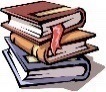 Концептуальные основы организации работы по профилактике и преодолению социальной исключенности воспитанников с выраженными ментальными в условиях ЦССВ252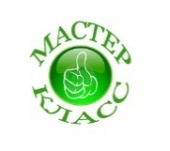 Мастер-класс: «От ДДИ к ЦССВ – в чем смысл изменений»  252Результат: опираясь на качественно-количественные показатели участники получат наглядное представление об изменениях в системе. 252Управленческая модель Центров содействия семейному воспитанию решающая задачи нормализации жизни воспитанников252Мастер-класс: «Построение процессов деятельности ЦССВ: переход от функционального к проектному управлению деятельностью»252Результаты: участники научаться пользоваться проектными технологиями в разработке перспективного плана деятельности и критериев оценки эффективности; разрабатывать новые должностные инструкции, нацеленные на результат; управлять созданием активной реабилитационно-развивающей среды, условий, приближенным к семейным.252Компетентностный подход в системе сопровождения детей и молодых инвалидов с выраженными ментальными нарушениями252Мастер-класс: «Индивидуальный маршрут развития ребенка – путь от диагностики до жизненной компетенции»252Результаты: методические рекомендации по составлению специальных индивидуальных программ (СИПР), пакет документов в индивидуальной папке воспитанника252Командный подход в сопровождении воспитанников ЦССВ. Распределение ролей при организации деятельности персонала. IT-инструментарий.252Мастер-класс: «Планирование: от общей цели к конкретным задачам. Возможности электронной оболочки Moodle»252Результаты: пакет документов для воспитателя и специалиста ЦССВ252Комплексная диагностика уровня развития детей с ментальными нарушениями252Мастер-класс: «IT в оценке уровня психического и социального развития ребенка с ментальными нарушениями»252Результаты: владение инструментарием для глубокой диагностики 360о с участием всех помогающих взрослых и применением IT- технологий, карт диагностических обследовании. 252Ступени социализации детей с ОВЗ в условиях ЦССВ принципу расширения жизненной ситуации развития252Мастер-класс: «Ребенок с множественными нарушениями развития:от оценки возможностей до социальной включенности»252Результат: методические рекомендации по внедрению технологии включения ребенка с множественными нарушениями развития в различные виды социальной активности Инклюзивная образовательная модель: распределение полномочий и ответственности между образовательным учреждением и ЦССВ в соответствии с ФГОС для детей с умственной отсталостью252Мастер-класс: «Включение воспитанников ЦССВ в системное образование: ресурсы и риски»252Результат: фиксация текущей ситуации, возможные пути развития и совершенствования в области взаимодействия ЦССВ с образовательными учреждениями252Построение сетевого взаимодействия с культурными, спортивными и церковными организациями 252Мастер-класс: «Социальные проекты в условиях ЦССВ»252Результат: знакомство с успешными практиками социального включения252Модель «Куратор семьи» в условиях ЦССВ252Мастер-класс: «Внедрение модели «Куратор семьи» в условиях ЦССВ»252Результат: методические рекомендации по организации деятельности куратора и команды специалистов, сопровождающих семью ребенка – воспитанника ЦССВ252Психологические аспекты работы с родителями воспитанников ЦССВ 252Мастер-класс: «Психологическое обследование и консультирование родителей особого ребенка»252Результаты: получение доступа к онлайн инструментам диагностики родителей с последующей супервизией; понимание возможностей нового подхода, интегрирующего диагностику и психологическое консультирование родителейАльтернативна и дополнительная коммуникация: стратегии и технологии252Мастер-класс: «Выбор форм альтернативной коммуникации при обучении детей с умеренной и тяжелой умственной отсталостью»252Результаты: методические рекомендации по применению альтернативных и дополнительных форм коммуникации.252«Актуальные проблемы абилитации воспитанников отделения «Милосердие» в условиях ЦССВ»252Мастер-класс: «Перспективы развития ребенка с ТМНР»252Результаты: понимание педагогических и медицинских задач в работе с детьми отделения «Милосердие»252Применение инновационных технологий: канис-терапия, иппотерапия, арт-терапии, система «Нумикон», современные логопедические технологии в работе с детьми с различными нарушениями в развитии258Тематические мастер-классы258